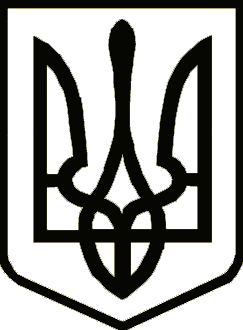 НОСІВСЬКА МІСЬКА РАДАВІДДІЛ ОСВІТИ, СІМ’Ї, МОЛОДІ ТА СПОРТУНАКазПро заходи щодо раннього попередження та евакуації  учасників освітнього процесу в разі нападу або ризику нападу на заклад освітиНа виконання спільного наказу Міністерства внутрішніх справ України та Міністерства освіти і науки України від 18 серпня 2023 року № 685/1013 « Про затвердження Порядку раннього попередження та евакуації учасників освітнього процесу в разі нападу або ризику нападу на заклад освіти» та протокольного рішення спільної наради управління превентивної діяльності Головного управління Національної поліції в Чернігівській області, Головного управління Державної служби з надзвичайних ситуацій у Чернігівській області та Управління освіти і науки Чернігівської обласної державної адміністрації від 04 грудня 2023 року № 2601/124/13-2023   та з метою врегулювання діяльності закладів освіти щодо раннього попередження та евакуації учасників освітнього процесу в разі нападу або ризику нападу на заклад освітинаказую:Керівникам закладів освіти:Забезпечити контроль виконання заходів, спрямованих на створення безпечних умов перебування учасників освітнього процесу в закладі освіти;Постійно Створити команду реагування закладу освіти, затвердити її склад (не менше ніж три працівники закладу освіти) та розподілити між ними обов’язки щодо вжиття заходів реагування в разі нападу або ризику нападу на заклад освіти, у тому числі проведення евакуації учасників освітнього процесу;До 20.12.2023 рокуРозробити  та затвердити план евакуації, порядок оповіщення учасників освітнього процесу та алгоритми їх дій у разі нападу або ризику нападу на заклад освіти;До 20.12.2023 рокуЗабезпечити надання команді реагування закладу освіти, уповноваженому поліцейському, працівнику ДСНС інформації, яка міститься в паспорті безпеки закладу освіти, за формою, наведеною в додатку до Порядку, та її вчасне оновлення;До 20.12.2023 рокуВжити заходів щодо унеможливлення доступу на територію закладу освіти сторонніх осіб, крім учасників освітнього процесу;Постійно Забезпечити проведення комплексного обстеження не рідше ніж один раз на шість місяців стану об’єктів фонду захисних споруд цивільного захисту, маршруту руху до них, вказівників, надійності охорони закладу освіти (запірні пристрої на вікнах та дверях, наявність ґрат на вікнах, засобів та систем протипожежного захисту, комплексу тривожної сигналізації з передаванням тривожних сповіщень на пункти централізованого спостереження охорони);Згідно графікаЗабезпечити ознайомлення учасників освітнього процесу з планом евакуації та порядком оповіщення в разі нападу або ризику нападу на заклад освіти;До 21.12.2023 рокуЗабезпечити належне функціонування об’єктової системи оповіщення (гучномовці, шкільні дзвінки, сирени), системи протипожежного захисту закладу освіти;Постійно Забезпечити контроль відповідності стану будівель, приміщень, інженерно-технічних комунікацій, устаткування, обладнання в закладі освіти чинним стандартам, правилам, нормам, не рідше ніж один раз на шість місяців організовувати перевірку таких приміщень та території закладу освіти постійно діючими технічними комісіями закладу освіти із складанням акта;Один раз на піврокуСприяти організації проведення щороку заходів (навчання, тренування, тренінги) щодо дій учасників освітнього процесу в разі нападу або ризику нападу на заклад освіти не рідше ніж чотири рази впродовж навчального року.Згідно складених графіківКоманді реагування закладу освіти:Розробити та подати на затвердження керівнику закладу освіти алгоритм дій учасників освітнього процесу в разі нападу або ризику нападу на заклад освіти, а також плани евакуації учасників освітнього процесу;До 20.12.2023 рокуОновити паспорт безпеки закладу освіти, копія якого надаєти уповноваженому поліцейському, працівнику ДСНС та (за потреби) представникам інших органів державної влади;За потребиЗдійснити  навчання (тренування, тренінги) учасників освітнього процесу згідно з алгоритмами дій у разі нападу або ризику нападу на заклад освіти, а також проведення їх евакуації;За графіком закладу освітиУ разі нападу або ризику нападу на заклад освіти діяти згідно з алгоритмом дій, затвердженим керівником закладу освіти.Постійно 3. Відповідальність за виконання даного наказу покласти на керівників закладів освіти: І.Нечес, С.Дубовик, Л.Печерну, Н.Хоменко, О.Куїч, В.Вовкогон, В.Костюк, О.Ілляша, Н.Чорну, В.Жук, Р.Кузьменко, С.Трейтяк, М.Тертишника.4. Контроль за виконанням даного наказу залишаю за собою. Начальник 							              Наталія ТОНКОНОГ11 грудня 2023 року м. Носівка			           №163